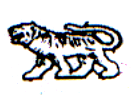 АДМИНИСТРАЦИЯ МИХАЙЛОВСКОГО МУНИЦИПАЛЬНОГО  
РАЙОНА ПРИМОРСКОГО КРАЯ
П О С Т А Н О В Л Е Н И Е _______________                                   с. Михайловка                                          №_________Об утверждении Порядка установления и прекращенияпубличных сервитутов на территории Михайловскогомуниципального района Приморского краяВ целях упорядочения земельных правоотношений в Михайловском муниципальном районе, руководствуясь статьями 5, 23, 48 Земельного кодекса Российской Федерации, статьями 15, 28 Федерального закона от 06.10.2003 года № 131-ФЗ «Об общих принципах организации местного самоуправления в Российской Федерации», Законом Приморского края от 24.12.2003 года «О регулировании земельных отношений в Приморском крае», Уставом Михайловского муниципального района, администрация Михайловского муниципального района ПОСТАНОВЛЯЕТ:1. Утвердить Порядок установления и прекращения публичных сервитутов на территории Михайловского муниципального района Приморского края (прилагается).2. Управлению культуры и внутренней политики (Никитина) опубликовать постановление в официальных средствах массовой информации в установленном порядке.3. Муниципальному казенному учреждению «Управление по организационно-техническому обеспечению деятельности администрации Михайловского муниципального района» (Шевченко) разместить на официальном сайте администрации Михайловского муниципального района информацию об утверждении Порядка установления и прекращения публичных сервитутов.4. Настоящее постановление вступает в силу со дня его официального опубликования.5. Контроль за исполнением настоящего постановления возложить на первого заместителя главы администрации муниципального района П.Н.Кораблева.Глава Михайловского муниципального района -Глава администрации района                                                         А.И.ЧеботковПриложениек постановлению администрацииМихайловского муниципального районаот ___________________ № ______ПОРЯДОК УСТАНОВЛЕНИЯ И ПРЕКРАЩЕНИЯ ПУБЛИЧНЫХ СЕРВИТУТОВ НА ТЕРРИТОРИИ МИХАЙЛОВСКОГО МУНИЦИПАЛЬНОГО РАЙОНА ПРИМОРСКОГО КРАЯ1. Общие положения1.1. Настоящий Порядок установления и прекращения публичных сервитутов на территории Михайловского муниципального района Приморского края (далее - Порядок) разработан в соответствии с Гражданским, Земельным, Водным кодексами Российской Федерации, Федеральным законом от 21.07.1997г. № 122-ФЗ «О государственной регистрации прав на недвижимое имущество и сделок с ним», Законом Приморского края от 29.12.2003г. № 90-КЗ «О регулировании земельных отношений в Приморском крае», Уставом муниципального образования Михайловского муниципального района Приморского края (далее – муниципальный район) в целях обеспечения интересов местного самоуправления или местного населения без изъятия земельных участков.1.2. В соответствии с настоящим Порядком публичные сервитуты на территории Михайловского муниципального района устанавливает администрация муниципального района.1.3. Публичные сервитуты на территории Михайловского муниципального района устанавливаются по инициативе органа государственной власти, местного самоуправления, а также по заявлению заинтересованных физических и юридических лиц.1.4. Для собственника земельного участка, в отношении которого установлен публичный сервитут, публичный сервитут выступает в качестве обременения. Обременение земельного участка публичным сервитутом не лишает собственника участка прав владения, пользования и распоряжения этим участком.1.5. Установленный публичный сервитут сохраняется в случае перехода прав на земельный участок, обремененный публичным сервитутом, к другому лицу.1.6. Публичные сервитуты, установленные в отношении земельных участков, из которых при разделе, объединении, перераспределении или выделе образуются земельные участки, сохраняются в отношении образуемых земельных участков в прежних границах.1.7. Публичный сервитут может устанавливаться одновременно с принятием решения о предоставлении земельного участка, либо в отношении земельного участка, находящегося в собственности, постоянном (бессрочном) пользовании, пожизненном наследуемом владении или в безвозмездном срочном пользовании. Администрация муниципального района принимает решение об установлении публичного сервитута независимо от того, какой орган принял решение о предоставлении земельного участка и когда оно было принято.1.8. Публичные сервитуты устанавливаются в отношении земельных участков, прошедших государственный кадастровый учет.1.9. Публичный сервитут подлежит государственной регистрации в соответствии с законодательством о государственной регистрации прав на недвижимое имущество и сделок с ним.1.10. Публичные сервитуты на территории муниципального района могут устанавливаться для следующих целей:а) прохода или проезда через земельный участок;б) использования земельного участка в целях ремонта коммунальных, инженерных, электрических и других линий и сетей, а также объектов транспортной инфраструктуры;в) размещения на земельном участке межевых и геодезических знаков и подъездов к ним;г) проведения дренажных работ на земельном участке;д) забора (изъятия) водных ресурсов из водных объектов и водопоя;е) прогона сельскохозяйственных животных через земельный участок;ж) сенокошения, выпаса сельскохозяйственных животных в установленном порядке на земельных участках в сроки, продолжительность которых соответствует местным условиям и обычаям;з) использования земельного участка в целях охоты и рыболовства;и) временного пользования земельным участком в целях проведения изыскательских, исследовательских и других работ;к) свободного доступа к прибрежной полосе.1.11. Сервитут может быть срочным или постоянным.1.11.1. Срок установления публичного сервитута в отношении земельного участка, расположенного в границах земель, зарезервированных для государственных или муниципальных нужд, не может превышать срок резервирования таких земель.1.12. Осуществление сервитута должно быть наименее обременительным для земельного участка, в отношении которого он установлен.2. Инициатива установления (прекращения) публичного сервитута2.1. Инициатор установления публичного сервитута (далее - Инициатор), обращается с представлением или с заявлением об установлении публичного сервитута в администрацию Михайловского муниципального района.При установлении публичного сервитута по инициативе главы муниципального района должно быть подготовлено представление о необходимости установления публичного сервитута уполномоченным органом администрации Михайловского муниципального района.При установлении публичного сервитута по инициативе постоянной комиссии Думы Михайловского  муниципального района, уполномоченной на принятие решения, главе муниципального района направляется решение постоянной комиссии Думы муниципального района о внесении на рассмотрение главе муниципального района представления о необходимости установления публичного сервитута.2.2. Представление или заявление об установлении публичного сервитута должно содержать следующие сведения:а) о земельном участке, в отношении которого предполагается установить публичный сервитут: местоположение, площадь, обременения, кадастровый номер, категория земель, вид разрешенного использования;б) о собственнике, пользователе, владельце земельного участка, в том числе идентификационный номер налогоплательщика (ИНН), данные государственной регистрации юридического лица (номер, дата внесения записи в Единый государственный реестр юридических лиц) и государственной регистрации права на земельный участок. Данные государственной регистрации юридического лица и государственной регистрации права на земельный участок представляются на основании выписки из соответствующего государственного реестра;в) о цели установления публичного сервитута (содержание публичного сервитута) и обоснование необходимости его установления;г) о предлагаемом сроке действия публичного сервитута или указание на его бессрочность;д) о сфере действия публичного сервитута.2.3. Заявление об установлении публичного сервитута подписывается руководителем юридического лица или физическим лицом с указанием:а) для физического лица - фамилии, имени, отчества, паспортных данных, места жительства;б) для юридического лица - полного наименования, данных государственной регистрации и индивидуального номера налогоплательщика (ИНН).2.4. К представлению или заявлению об установлении публичного сервитута прилагаются:- кадастровый паспорт земельного участка, в отношении которого предполагается установить публичный сервитут;- план земельного участка на картографическом материале, изготовленный за счет средств Инициатора, с отображением на нем той части земельного участка, на которую распространяется сфера действия планируемого публичного сервитута;2.5. В течение пяти рабочих дней со дня регистрации представления или заявления об установлении публичного сервитута собственнику, землепользователю или землевладельцу земельного участка направляется письменное извещение.2.6. Лица, права которых ограничиваются публичным сервитутом, а также лица, заинтересованные в его установлении или прекращении, и их представители до принятия соответствующего решения имеют право знакомиться с материалами по вопросу установления или прекращения публичного сервитута, письменно давать необходимые разъяснения и заявлять о своем согласии или несогласии с установлением или прекращением публичного сервитута, а также присутствовать при обсуждении этих вопросов и принятии решений. Администрация муниципального района своевременно извещает в письменной форме соответствующих лиц о месте и времени рассмотрения вопросов по поводу установления или прекращения публичных сервитутов, а также обеспечивает возможность своевременного ознакомления с соответствующими материалами.2.7. Администрация Михайловского муниципального района в течение 10 дней  рассматривает представление или заявление об установлении (прекращении) публичного сервитута, выявляет необходимость проведения Управлением по вопросам градостроительства, имущественных и земельных отношений (далее – Управление) общественных слушаний по вопросу об установлении (прекращении) публичного сервитута. В случае выявления такой необходимости, готовит проект постановления администрации Михайловского муниципального района об установлении (прекращении) публичного сервитута, которое направляет главе Михайловского муниципального района, либо заключение об отсутствии такой необходимости. Глава Михайловского муниципального района в течение 10 дней принимает решение о проведении общественных слушаний по вопросу об установлении (прекращении) публичного сервитута.Администрация Михайловского муниципального района имеет право отказать инициатору в дальнейшем рассмотрении заявления в случае признания необоснованности установления (прекращения) публичного сервитута. Данное решение в течение пяти рабочих дней со дня его принятия направляется инициатору установления публичного сервитута заказным письмом с уведомлением и может быть обжаловано инициатором установления (прекращения) публичного сервитута в судебном порядке.2.8. На основании заключения о результатах общественных слушаний по вопросу об установлении (прекращении) публичного сервитута Управление осуществляет подготовку рекомендаций по установлению (прекращению) публичного сервитута, либо по отказу в установлении (прекращении) публичного сервитута и направляет их не позднее следующего дня после подготовки главе Михайловского муниципального района.2.9. Глава Михайловского муниципального района в течение 3 дней со дня поступления указанных в пункте 2.8 настоящего Порядка рекомендаций принимает постановление администрации Михайловского муниципального района об установлении публичного сервитута или об отказе в установлении публичного сервитута с указанием причин отказа.3. Установление и прекращение действия публичного сервитута3.1. Решение об отказе в установлении публичного сервитута может быть принято в случаях, если:а) установление публичного сервитута приведет к невозможности использования земельного участка;б) цель, для достижения которой предполагалось установить публичный сервитут, может быть достигнута другим способом, в том числе путем установления частного сервитута;в) не представлено достаточного обоснования необходимости установления публичного сервитута;г) публичный сервитут не соответствует правовому режиму использования земельного участка;д) отсутствует протокол общественных слушаний по вопросу установления публичного сервитута.3.2. Постановление администрации муниципального района об установлении публичного сервитута должно содержать следующие сведения:а) о земельном участке, в отношении которого установлен публичный сервитут: кадастровый номер, площадь, категория земель и разрешенное использование земельного участка, адрес или местоположение земельного участка, обременения;б) о собственнике, пользователе или владельце соответствующего земельного участка: полное наименование юридического лица, данные его государственной регистрации, индивидуальный номер налогоплательщика (ИНН), фамилия, имя, отчество физического лица, его паспортные данные и индивидуальный номер налогоплательщика (ИНН);в) о содержании публичного сервитута и сфере его действия, в том числе сведения о части земельного участка, который должен быть обособлен (обозначен), если это возможно, для осуществления заинтересованными лицами права ограниченного пользования земельным участком;г) о сроке действия публичного сервитута;д) об условиях установления публичного сервитута.3.3. Копия постановления администрации муниципального района об установлении публичного сервитута в течение пяти рабочих дней со дня принятия направляется правообладателю земельного участка, в отношении которого он был установлен.3.4. Администрация муниципального района обеспечивает государственную регистрацию ограничения права на земельный участок в связи с установлением публичного сервитута.Уведомление правообладателя земельного участка, обремененного публичным сервитутом, о государственной регистрации ограничения права на земельный участок осуществляется в порядке, установленном законодательством о государственной регистрации прав на недвижимое имущество и сделок с ним.Постановление администрации муниципального района об установлении публичного сервитута в течение 10 рабочих дней со дня государственной регистрации ограничения права на земельный участок подлежит опубликованию в средствах массовой информации, являющихся источником официального опубликования нормативных правовых актов муниципального района.3.5. В случаях если установление публичного сервитута приводит к невозможности использования земельного участка, собственник земельного участка, землепользователь, землевладелец вправе требовать изъятия у него, в том числе путем выкупа, данного земельного участка с возмещением администрацией муниципального района убытков или предоставления равноценного земельного участка с возмещением убытков.3.6. Лица, права и законные интересы которых затрагиваются установлением публичного сервитута, могут осуществлять защиту своих прав в судебном порядке.3.7. Срочный публичный сервитут прекращается по истечении срока его действия, определенного постановлением администрации Михайловского муниципального района. Принятие отдельного нормативного правового акта о прекращении действия срочного публичного сервитута не требуется.Бессрочный публичный сервитут прекращается в случае отсутствия интересов Российской Федерации, местного самоуправления или местного населения, в целях обеспечения которых он был установлен. Бессрочный публичный сервитут прекращается в порядке, определенным разделами 2 – 3 настоящего Порядка, с учетом особенностей, установленных настоящим пунктом.Инициатор прекращения публичного сервитута подает в администрацию Михайловского муниципального района заявление о прекращении публичного сервитута, в котором указываются:1) местонахождение земельного участка, в отношении которого установлен публичный сервитут;2) реквизиты постановления администрации Михайловского муниципального района об установлении публичного сервитута;3) сведения о собственнике (землевладельце, землепользователе) земельного участка, обремененного публичным сервитутом;4) сведения об инициаторе установления публичного сервитута;5) сведения об инициаторе прекращения публичного сервитута;6) содержание публичного сервитута;7) обоснование необходимости прекращения публичного сервитута;8) сфера действия публичного сервитута;9) указание на бессрочность публичного сервитута.К заявлению прилагается схема расположения земельного участка на кадастровом плане или кадастровой карте соответствующей территории. В постановлении администрации Михайловского муниципального района о прекращении публичного сервитута должно быть указано:1) местонахождение земельного участка, в отношении которого установлен публичный сервитут;2) реквизиты постановления администрации Михайловского муниципального района об установлении публичного сервитута;3) сведения о собственнике (землевладельце, землепользователе) земельного участка, обремененного публичным сервитутом;4) сведения об инициаторе установления публичного сервитута;5) сведения об инициаторе прекращения публичного сервитута;6) содержание публичного сервитута;7) сфера действия публичного сервитута;8) указание на бессрочность публичного сервитута;9) решение о прекращении действия публичного сервитута.К постановлению прилагается схема расположения земельного участка на кадастровом плане или кадастровой карте соответствующей территории. 3.8. Финансирование расходов, связанных с установлением и прекращением публичных сервитутов, в том числе с возмещением убытков правообладателю земельного участка, осуществляется за счет средств местного бюджета.Финансирование расходов, связанных с организацией и проведением общественных слушаний по вопросу установления публичного сервитута, осуществляется за счет средств Инициатора (Инициаторов) его установления, в том числе за счет лиц, направляющих заявление об установлении публичного сервитута.4. Обременение публичным сервитутом приватизируемого муниципального имущества4.1. При отчуждении муниципального имущества в порядке приватизации соответствующее имущество может быть обременено публичным сервитутом.4.2. Публичным сервитутом может являться обязанность собственника допускать ограниченное использование приватизированных земельных участков иными лицами, а именно:- обеспечивать беспрепятственный доступ, проход, проезд;- обеспечивать возможность размещения межевых, геодезических и иных знаков;- обеспечивать возможность прокладки и использования линий электропередачи, связи и трубопроводов, систем водоснабжения, канализации и мелиорации.4.3. Решение об установлении публичного сервитута принимается одновременно с принятием решения об условиях приватизации муниципального имущества.Публичный сервитут в случаях, если о его установлении принято соответствующее решение, является существенным условием сделки приватизации. Сведения об установлении публичного сервитута должны быть указаны в информационном сообщении о приватизации муниципального имущества.4.4. Переход прав на муниципальное имущество, обремененное публичным сервитутом, не влечет за собой прекращение публичного сервитута.Предусмотренные настоящим разделом ограничения прав собственника земельного участка, приобретенного в порядке приватизации муниципального имущества, сохраняются при всех сделках с этим имуществом, вплоть до прекращения публичного сервитута.4.5. В случае нарушения собственником земельного участка, приобретенного в порядке приватизации муниципального имущества, условий публичного сервитута, на основании решения суда:- указанное лицо может быть обязано исполнить в натуре условия публичного сервитута;- с указанного лица могут быть взысканы убытки, причиненные нарушением условий публичного сервитута, в доход местного бюджета Михайловского муниципального района.5. Заключительные положения5.1. Изменения в настоящий Порядок вносятся постановлением администрации Михайловского муниципального района.5.2. Настоящий Порядок вступает в силу с момента его официального опубликования.Глава Михайловского муниципального района А.И. Чеботков